考研计算机零基础通识精讲班上课地点：线上    课程时长：187  培训费用：1780课程参数适合学员：参加全国硕士研究生入学考试的学员；课程主讲老师：赵海英 白龙飞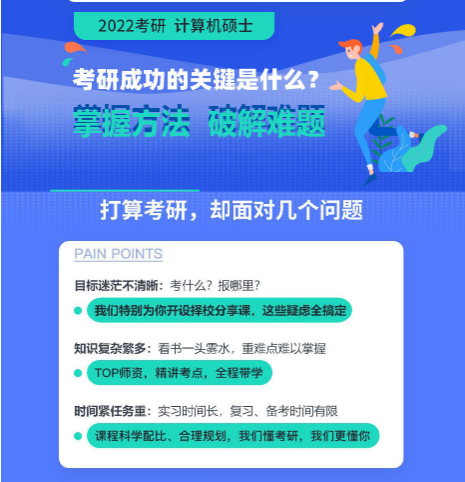 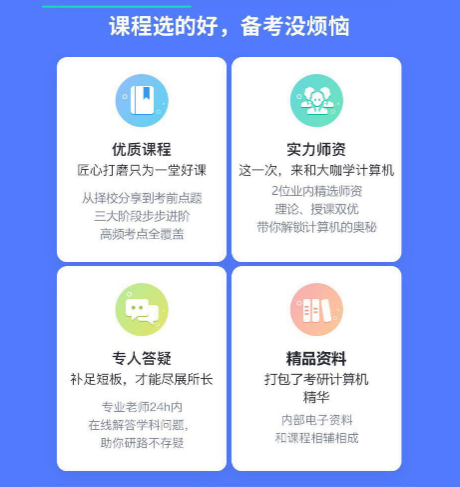 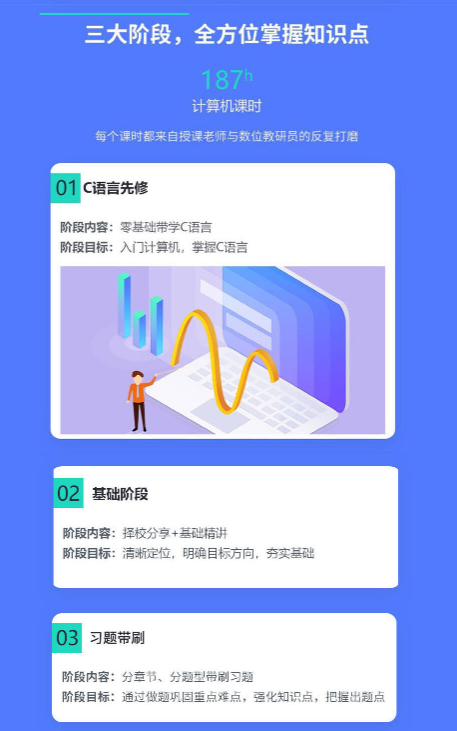 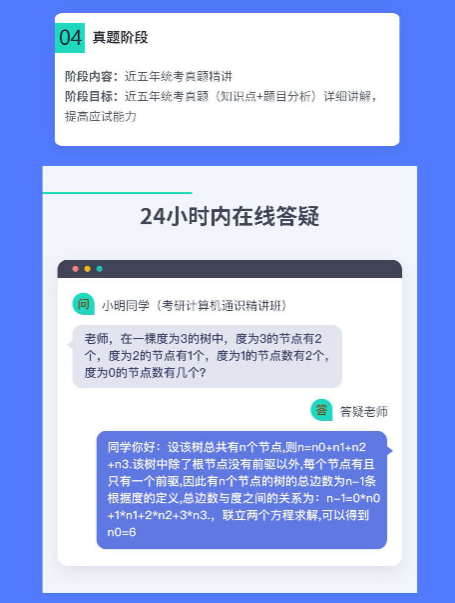 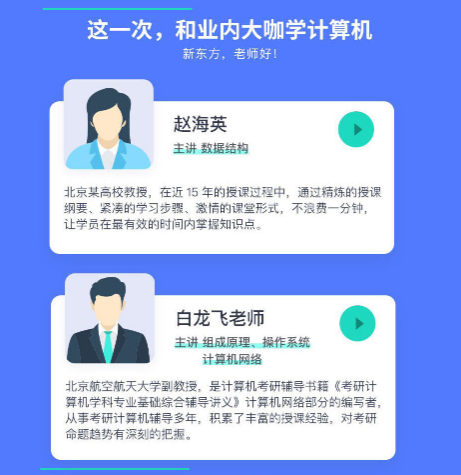 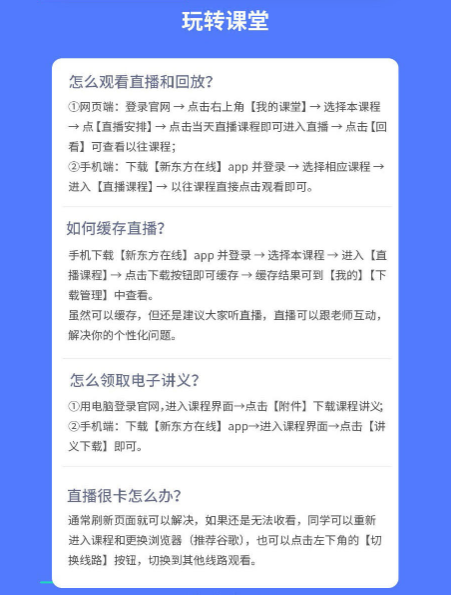 